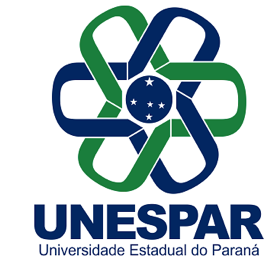 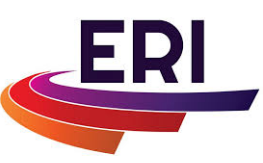 MOBILIDADE INTERNACIONAL – SAÍDA PARA O EXTERIORSOLICITAÇÃO DE MOBILIDADE INTERNACIONAL DISCENTE* Este quadro deverá ser excluído após preenchimento das informações. ORIENTAÇÕES GERAIS PARA PREENCHIMENTO DESTA SOLICITAÇÃOA Solicitação deve ser elaborada observando-se as indicações presentes no Edital ou chamada externa a que está associado e de acordo com o Regulamento de Mobilidade Internacional da Unespar. Preencha a Solicitação com as informações convenientes, mesmo que tais dados sofram alterações durante a mobilidade. Os campos que, porventura, não forem pertinentes, podem ser deixados em branco.Em caso de mobilidades de curta duração, que ocorram em período menor que 15 dias, tais quais: congressos, feiras, seminários, visitas técnicas, entre outras, preencher somente as informações que são cabíveis. O preenchimento deverá ser feito com a ciência e aval do/a tutor/a na Unespar. 1. INFORMAÇÕES PESSOAIS1. INFORMAÇÕES PESSOAIS1. INFORMAÇÕES PESSOAISNome completo:Nome social (opcional):Nome completo:Nome social (opcional):Nome completo:Nome social (opcional):Data de nascimento (dia/mês/ano):Data de nascimento (dia/mês/ano):Data de nascimento (dia/mês/ano):RG:CPF:CPF:Nacionalidade:E-mail:E-mail:Telefone(s) (com DDD):Telefone(s) (com DDD):Telefone(s) (com DDD):Endereço permanente:	Cidade:                                                                                           Estado:País:                                                                                               CEP:Endereço permanente:	Cidade:                                                                                           Estado:País:                                                                                               CEP:Endereço permanente:	Cidade:                                                                                           Estado:País:                                                                                               CEP:Passaporte nº:                                                      Validade do passaporte (dia/mês/ano):País do passaporte:Passaporte nº:                                                      Validade do passaporte (dia/mês/ano):País do passaporte:Passaporte nº:                                                      Validade do passaporte (dia/mês/ano):País do passaporte:1. 1 Contato de Emergência1. 1 Contato de Emergência1. 1 Contato de EmergênciaNome de um contato de emergência:Nome de um contato de emergência:Nome de um contato de emergência:Relação de proximidade/parentesco:Relação de proximidade/parentesco:Relação de proximidade/parentesco:E-mail:E-mail:E-mail:Telefone(s) (com DDD):Telefone(s) (com DDD):Telefone(s) (com DDD):Endereço permanente:	Cidade:                                                                                                 Estado:País:                                                                                                     CEP:Endereço permanente:	Cidade:                                                                                                 Estado:País:                                                                                                     CEP:Endereço permanente:	Cidade:                                                                                                 Estado:País:                                                                                                     CEP:2. INFORMAÇÕES ACADÊMICAS - VÍNCULO COM A UNESPAR2. INFORMAÇÕES ACADÊMICAS - VÍNCULO COM A UNESPAR2. INFORMAÇÕES ACADÊMICAS - VÍNCULO COM A UNESPARNúmero de matrícula:Número de matrícula:Número de matrícula:Curso em andamento:     Curso em andamento:     Curso em andamento:     Campus:Campus:Campus:Ano de início do curso:Série ou período em que está matriculado/a:Série ou período em que está matriculado/a:2.1 Professor/a Tutor/a na Unespar 2.1 Professor/a Tutor/a na Unespar 2.1 Professor/a Tutor/a na Unespar Nome do/a tutor/a na Unespar:Nome do/a tutor/a na Unespar:Nome do/a tutor/a na Unespar:Currículo Lattes (link):Currículo Lattes (link):Currículo Lattes (link):Colegiado:Colegiado:Colegiado:Campus:Campus:Campus:E-mail:E-mail:E-mail:Telefone(s) (com DDD):Telefone(s) (com DDD):Telefone(s) (com DDD):3. INFORMAÇÕES DA MOBILIDADE INTERNACIONAL 3. INFORMAÇÕES DA MOBILIDADE INTERNACIONAL 3. INFORMAÇÕES DA MOBILIDADE INTERNACIONAL Instituição de destino:Instituição de destino:Instituição de destino:Campus:Campus:Campus:Instituto/Centro/Faculdade/Programa/Outro:Instituto/Centro/Faculdade/Programa/Outro:Instituto/Centro/Faculdade/Programa/Outro:Curso(s) na instituição de destino:Curso(s) na instituição de destino:Curso(s) na instituição de destino:Cidade de destino:Cidade de destino:País de destino:É exigida comprovação de proficiência linguística pela instituição de destino ou pelo Edital?      (     ) Sim          (    ) NãoSe sim, qual comprovação é exigida (nome do teste/ nível de proficiência):É exigida comprovação de proficiência linguística pela instituição de destino ou pelo Edital?      (     ) Sim          (    ) NãoSe sim, qual comprovação é exigida (nome do teste/ nível de proficiência):É exigida comprovação de proficiência linguística pela instituição de destino ou pelo Edital?      (     ) Sim          (    ) NãoSe sim, qual comprovação é exigida (nome do teste/ nível de proficiência):Você possui algum comprovante de nível de proficiência em língua estrangeira?   (     ) Sim      (     ) NãoSe sim, descreva o nome do teste/nível de proficiência: Você possui algum comprovante de nível de proficiência em língua estrangeira?   (     ) Sim      (     ) NãoSe sim, descreva o nome do teste/nível de proficiência: Você possui algum comprovante de nível de proficiência em língua estrangeira?   (     ) Sim      (     ) NãoSe sim, descreva o nome do teste/nível de proficiência: Data de ida (dia/mês/ano):Data de retorno (dia/mês/ano):Data de retorno (dia/mês/ano):Data de início das atividades da mobilidade (dia/mês/ano): Data de término das atividades da mobilidade (dia/mês/ano):Data de término das atividades da mobilidade (dia/mês/ano):Está indo com bolsa de estudos ou financiamento? (      ) Sim          (       ) NãoSe sim, informe qual: Número e/ou nome do Edital: Agência de fomento: 
Valor do benefício concedido: Benefícios da bolsa de estudos e/ou financiamento: Está indo com bolsa de estudos ou financiamento? (      ) Sim          (       ) NãoSe sim, informe qual: Número e/ou nome do Edital: Agência de fomento: 
Valor do benefício concedido: Benefícios da bolsa de estudos e/ou financiamento: Está indo com bolsa de estudos ou financiamento? (      ) Sim          (       ) NãoSe sim, informe qual: Número e/ou nome do Edital: Agência de fomento: 
Valor do benefício concedido: Benefícios da bolsa de estudos e/ou financiamento: Você obteve bolsa de estudos para o exterior previamente?     (     ) Sim              (    ) NãoSe obteve, qual?Você obteve bolsa de estudos para o exterior previamente?     (     ) Sim              (    ) NãoSe obteve, qual?Você obteve bolsa de estudos para o exterior previamente?     (     ) Sim              (    ) NãoSe obteve, qual?3.1 Professor/a Tutor/a na Instituição de Destino  3.1 Professor/a Tutor/a na Instituição de Destino  3.1 Professor/a Tutor/a na Instituição de Destino  Nome do tutor/a na instituição de destino:Nome do tutor/a na instituição de destino:Nome do tutor/a na instituição de destino:Instituto/Centro/Faculdade/Programa/Outro: Instituto/Centro/Faculdade/Programa/Outro: Instituto/Centro/Faculdade/Programa/Outro: Currículo on-line ou página (link):Currículo on-line ou página (link):Currículo on-line ou página (link):E-mail:E-mail:E-mail:Telefone(s) (com DDI e DDD):Telefone(s) (com DDI e DDD):Telefone(s) (com DDI e DDD):4. LISTA DE DOCUMENTOS A SEREM ENVIADOS AO ESCRITÓRIO DE RELAÇÕES INTERNACIONAIS4. LISTA DE DOCUMENTOS A SEREM ENVIADOS AO ESCRITÓRIO DE RELAÇÕES INTERNACIONAIS4. LISTA DE DOCUMENTOS A SEREM ENVIADOS AO ESCRITÓRIO DE RELAÇÕES INTERNACIONAISDocumentos (conforme indicado no Regulamento de Mobilidade): Formulário de Solicitação de Mobilidade Internacional Discente (este documento); Plano de Estudo Discente; Carta de Aceite da instituição de destino; Declaração de Custeio; Cópia do Passaporte (ou documento exigido para entrada no país de destino); Declaração de matrícula.Observação: As cópias digitalizadas devem ser enviadas em PDF com 300dpi de resolução. Documentos com baixa resolução que impeçam a leitura dos dados ou dados incompletos, fragmentados ou rasurados não serão aceitos como comprovantes para inscrição. Em caso de documentos compostos por mais de uma página, todas as páginas devem ser incluídas em um único arquivo. Identifique os títulos dos arquivos digitais com: Nome Sobrenome - tipo de documento.Documentos (conforme indicado no Regulamento de Mobilidade): Formulário de Solicitação de Mobilidade Internacional Discente (este documento); Plano de Estudo Discente; Carta de Aceite da instituição de destino; Declaração de Custeio; Cópia do Passaporte (ou documento exigido para entrada no país de destino); Declaração de matrícula.Observação: As cópias digitalizadas devem ser enviadas em PDF com 300dpi de resolução. Documentos com baixa resolução que impeçam a leitura dos dados ou dados incompletos, fragmentados ou rasurados não serão aceitos como comprovantes para inscrição. Em caso de documentos compostos por mais de uma página, todas as páginas devem ser incluídas em um único arquivo. Identifique os títulos dos arquivos digitais com: Nome Sobrenome - tipo de documento.Documentos (conforme indicado no Regulamento de Mobilidade): Formulário de Solicitação de Mobilidade Internacional Discente (este documento); Plano de Estudo Discente; Carta de Aceite da instituição de destino; Declaração de Custeio; Cópia do Passaporte (ou documento exigido para entrada no país de destino); Declaração de matrícula.Observação: As cópias digitalizadas devem ser enviadas em PDF com 300dpi de resolução. Documentos com baixa resolução que impeçam a leitura dos dados ou dados incompletos, fragmentados ou rasurados não serão aceitos como comprovantes para inscrição. Em caso de documentos compostos por mais de uma página, todas as páginas devem ser incluídas em um único arquivo. Identifique os títulos dos arquivos digitais com: Nome Sobrenome - tipo de documento.5. DECLARAÇÕES DE RESPONSABILIDADE5. DECLARAÇÕES DE RESPONSABILIDADE5. DECLARAÇÕES DE RESPONSABILIDADE5.1 Declaração de Responsabilidade do/a Discente Candidato/a à Mobilidade Internacional5.1 Declaração de Responsabilidade do/a Discente Candidato/a à Mobilidade Internacional5.1 Declaração de Responsabilidade do/a Discente Candidato/a à Mobilidade InternacionalEu, discente ............................................................................................................................................ declaro que as informações prestadas por mim neste documento são verdadeiras; declaro que as cópias de documentos e demais documentos fornecidos por mim para a Unespar são verdadeiros; declaro cumprir minhas responsabilidades quanto às obrigações legais requeridas para permanência e realização das atividades de mobilidade no país e na instituição de destino; declaro estar ciente do Regulamento de Mobilidade Internacional da Unespar e demais normativas desta Universidade.Data (dia/mês/ano): ............./............./.................  ……………………………………………………………………….Assinatura do/a discenteEu, discente ............................................................................................................................................ declaro que as informações prestadas por mim neste documento são verdadeiras; declaro que as cópias de documentos e demais documentos fornecidos por mim para a Unespar são verdadeiros; declaro cumprir minhas responsabilidades quanto às obrigações legais requeridas para permanência e realização das atividades de mobilidade no país e na instituição de destino; declaro estar ciente do Regulamento de Mobilidade Internacional da Unespar e demais normativas desta Universidade.Data (dia/mês/ano): ............./............./.................  ……………………………………………………………………….Assinatura do/a discenteEu, discente ............................................................................................................................................ declaro que as informações prestadas por mim neste documento são verdadeiras; declaro que as cópias de documentos e demais documentos fornecidos por mim para a Unespar são verdadeiros; declaro cumprir minhas responsabilidades quanto às obrigações legais requeridas para permanência e realização das atividades de mobilidade no país e na instituição de destino; declaro estar ciente do Regulamento de Mobilidade Internacional da Unespar e demais normativas desta Universidade.Data (dia/mês/ano): ............./............./.................  ……………………………………………………………………….Assinatura do/a discente5.2 Declaração de Responsabilidade do/a Professor/a Tutor/a da Unespar5.2 Declaração de Responsabilidade do/a Professor/a Tutor/a da Unespar5.2 Declaração de Responsabilidade do/a Professor/a Tutor/a da UnesparEu, professor/a ................................................................................................................................... declaro ter ciência do conteúdo deste documento e declaro que aceito ser Tutor/a de Mobilidade Internacional do/a discente supracitado/a na instituição de destino descrita; declaro assumir a responsabilidade de acompanhar todo o processo de mobilidade internacional do/a discente postulante, da elaboração do Plano de Estudo até a finalização do processo de convalidação e registro das disciplinas na Unespar, caso necessário. Declaro estar ciente do Regulamento de Mobilidade Internacional da Unespar e demais normativas desta Universidade.Data (dia/mês/ano): ............./............./.................                                        ..................................................................................Assinatura do/a professor/a tutor/aEu, professor/a ................................................................................................................................... declaro ter ciência do conteúdo deste documento e declaro que aceito ser Tutor/a de Mobilidade Internacional do/a discente supracitado/a na instituição de destino descrita; declaro assumir a responsabilidade de acompanhar todo o processo de mobilidade internacional do/a discente postulante, da elaboração do Plano de Estudo até a finalização do processo de convalidação e registro das disciplinas na Unespar, caso necessário. Declaro estar ciente do Regulamento de Mobilidade Internacional da Unespar e demais normativas desta Universidade.Data (dia/mês/ano): ............./............./.................                                        ..................................................................................Assinatura do/a professor/a tutor/aEu, professor/a ................................................................................................................................... declaro ter ciência do conteúdo deste documento e declaro que aceito ser Tutor/a de Mobilidade Internacional do/a discente supracitado/a na instituição de destino descrita; declaro assumir a responsabilidade de acompanhar todo o processo de mobilidade internacional do/a discente postulante, da elaboração do Plano de Estudo até a finalização do processo de convalidação e registro das disciplinas na Unespar, caso necessário. Declaro estar ciente do Regulamento de Mobilidade Internacional da Unespar e demais normativas desta Universidade.Data (dia/mês/ano): ............./............./.................                                        ..................................................................................Assinatura do/a professor/a tutor/a